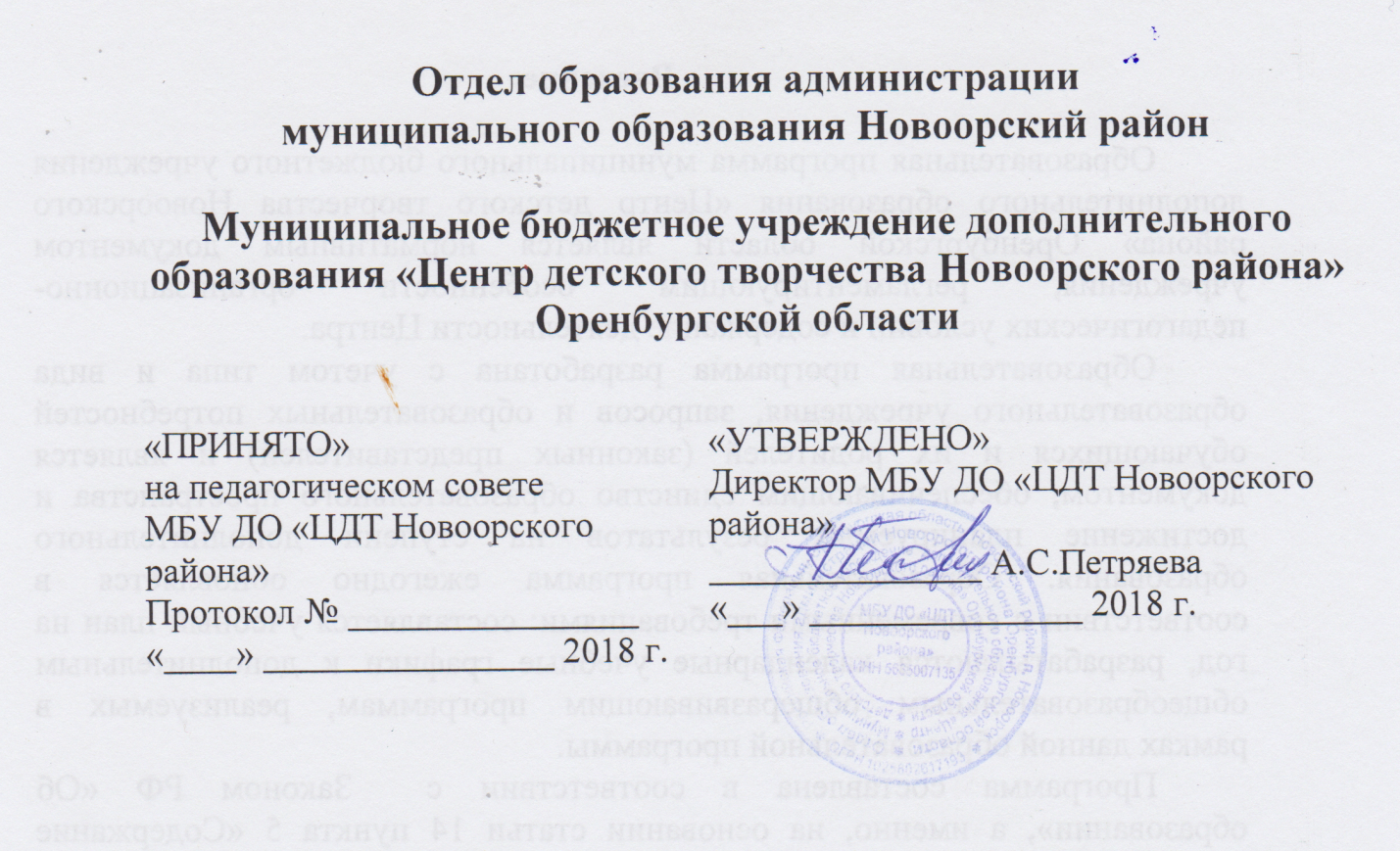 Образовательная программамуниципального бюджетного учреждения дополнительного образования «Центр детского творчества Новоорского района» Оренбургской области на 2018 – 2019 учебный годАвтор-составитель:Кишкина Надежда Александровна, заместитель директора по учебно-воспитательной работе МБУ ДО «ЦДТ Новоорского района»п.Новоорск, 2018г.Введение.Образовательная программа муниципального бюджетного учреждения дополнительного образования «Центр детского творчества Новоорского района» Оренбургской области является нормативным документом учреждения, регламентирующим особенности организационно-педагогических условий и содержание деятельности Центра.Образовательная программа разработана с учетом типа и вида образовательного учреждения, запросов и образовательных потребностей обучающихся и их родителей (законных представителей) и является документом, обеспечивающим единство образовательного пространства и достижение планируемых результатов на ступени дополнительного образования. Образовательная программа ежегодно обновляется в соответствии с современными требованиями: составляется учебный план на год, разрабатываются календарные учебные графики к дополнительным общеобразовательным общеразвивающим программам, реализуемых в рамках данной образовательной программы.Программа составлена в соответствии с  Законом РФ «Об образовании», а именно, на основании статьи 14 пункта 5 «Содержание образования в конкретном образовательном учреждении определяется образовательной программой (образовательными программами), разрабатываемой, принимаемой и реализуемой этим образовательным учреждением самостоятельно».Целевое назначение образовательной программы – анализ актуального  состояния МБУ ДО «ЦДТ Новоорского района», обоснование содержания образования и технологий его реализации, определение перспектив развития образовательного пространства и плана мероприятий по достижению поставленных целей. По сроку реализации образовательная программа «ЦДТ Новоорского района» является краткосрочной и рассчитана на 1 год. Период реализации образовательной программы – 2018-2019 учебный год.Образовательная программа является содержательной и организационной основой образовательной политики центра, адресована и предполагает удовлетворение познавательных запросов обучающихся и их родителей (законных представителей) в получении качественного дополнительного образования.Стратегическими целями образовательной программы являются:- обеспечение доступности качественного образования;- создание механизмов, обеспечивающих устойчивое развитие системы воспитания и дополнительного образования детей;Программа ориентирована на обучающихся, достигших возраста 5 лет и старше, содержит краткую характеристику дополнительных общеобразовательных общеразвивающих  программ по направленностям. С учетом потребностей и возможностей обучающихся и их родителей (законных представителей). Дополнительные общеобразовательные общеразвивающие программы осваиваются в очной-заочной форме.Образовательная деятельность осуществляется в основном корпусе ЦДТ, расположенном в центре поселка Новоорск в двухэтажном здании, в котором оборудованы 10 кабинетов для занятий творческих объединений.На базе образовательных организаций Новоорского района функционируют филиалы ЦДТ:- Кумакский филиал муниципального бюджетного учреждения дополнительного образования «Центр детского творчества Новоорского района» Оренбургской области. Адрес местонахождения и осуществления образовательной деятельности: 462802, Оренбургская область, Новоорский район, село Кумак, улица Садовая, дом №40;- Горьковский филиал муниципального бюджетного учреждения дополнительного образования «Центр детского творчества  Новоорского района» Оренбургской области. Адрес местонахождения и осуществления образовательной деятельности: 462806, Оренбургская область, Новоорский район, с. Горьковское, улица Шушаева, дом № 2;- Добровольский филиал муниципального бюджетного учреждения дополнительного образования «Центр детского творчества Новоорского района» Оренбургской области. Адрес местонахождения и осуществления образовательной деятельности: 462810, Оренбургская область, Новоорский район, с.Добровольское, улица Комсомольская, дом № 21;                                                                                                                                         - Энергетикский филиал муниципального бюджетного учреждения дополнительного образования «Центр детского творчества Новоорского района» Оренбургской области. Адреса местонахождения и осуществления образовательной деятельности: 462803, Оренбургская область, Новоорский район, п.Энергетик, улица Центральная, дом № 65; 462803, Оренбургская область, Новоорский район, п.Энергетик, улица Пионерская, дом № 16;- Гранитовский филиал муниципального бюджетного учреждения дополнительного образования «Центр детского творчества Новоорского района» Оренбургской области. Адрес местонахождения и осуществления образовательной деятельности: 462811, Оренбургская область, Новоорский район, п.Гранитный, улица Школьная, дом № 15;- Красноуральский филиал муниципального бюджетного учреждения дополнительного образования «Центр детского творчества Новоорского района» Оренбургской области. Адрес местонахождения и осуществления образовательной деятельности: 462815, Оренбургская область, Новоорский район, с.Красноуральск, улица Севастопольская, дом № 1.      Филиалы Учреждения созданы по согласованию с Учредителем. Филиалы Учреждения не являются юридическими лицами и действуют на основании  положения о соответствующем филиале, утвержденном приказом директора Учреждения.Работа объединений на базе других организаций осуществляется в целях обеспечения доступности дополнительного образования для детей, проживающих за пределами п.Новоорск, а также из-за отсутствия условий в Центре детского творчества для работы ряда творческих объединений.Образовательная программа включает в себя разделы: Введение 1. Информационно-аналитическая справка о результатах образовательной деятельности МБУ ДО «ЦДТ Новоорского района» за 2017-2018 учебный год. 2. Цели и задачи образовательной деятельности МБУ ДО «ЦДТ Новоорского района».3. Содержание образовательной деятельности 3.1. Структура учебного плана ЦДТ. 3.2. Характеристика организации образовательного процесса. 3.3. Условия и ресурсное обеспечение образовательного процесса в ЦДТ.3.4. Основные подходы к организации воспитательной работы.4. Управление реализацией образовательной программы.4.1. Модель оценки качества образовательной деятельности учреждения.Литература. Приложения. Приложение 1. Учебный план ЦДТ. 1. Информационно-аналитическая справка о результатах образовательной деятельности МБУ ДО «ЦДТ Новоорского района» за 2017-2018 учебный год.Муниципальное бюджетное учреждение дополнительного образования «Центр детского творчества Новоорского района» (далее Центр) является многопрофильным учреждением дополнительного образования детей. В структуру Центра входят 3 отдела, Центр психолого-педагогической и медико-социальной помощи детям Новоорского района, клуб «Профилактика», Школа вожатского  мастерства.Деятельность структурных подразделений регулировалась Положениями о структурных подразделениях, разработанными на основе Устава и утвержденными директором Центра. Целевое назначение  деятельности  Центра -  реализация дополнительных общеобразовательных общеразвивающих программ и услуг в интересах личности, общества и государства.Центр выполняет следующие функции: - образовательная – формирование действенно-практической сферы личности как совокупности качеств, обеспечивающих успешность практической деятельности обучающихся, удовлетворение познавательной потребности обучающихся творческих объединений; - социально-адаптивная – содействие в выявлении, становлении личностных резервов, обеспечивающих социальную и профессиональную адаптацию; - коррекционно-развивающая – развитие интеллекта и творческих способностей детей, коррекция неблагополучного развития личности, укрепление физического, психического и психологического здоровья детей, организация психолого-педагогического сопровождения детей с ограниченными возможностями здоровья;- воспитательная – формирование качеств личности ребенка, соответствующих актуальным и перспективным потребностям личности общества и государства, формирование  социально значимых качеств личности и  коммуникативных навыков;- креативная – содействие реализации индивидуальных творческих интересов личности, обеспечение продуктивного обучения; - интеграционная – совершенствование технологий взаимодействия дополнительного образования с социумом, отражающих идею интеграции в создании единого образовательного пространства. Центр в своей деятельности руководствуется следующими правоустанавливающими документами: - Устав МБУ ДО «ЦДТ Новоорского района», утвержденный Администрацией муниципального образования Новоорский район Оренбургской области от 17.05.2016г. №563-П- Лицензия на осуществление образовательной деятельности, рег. № 2455  от 15.02.2016 г., срок действия – бессрочная; - Программа развития МБУ ДО «ЦДТ Новоорского района» на 2016-2020 гг.Функционально-целевое управление  представлено трехуровневой системой: 1. Административный уровень включает директора, заместителя директора по учебно-воспитательной работе, заместителя директора по хозяйственной работе. 2. Коллегиальный уровень аккумулирует такие формы управления, как педагогический совет, общее собрание трудового коллектива, родительский комитет, ученическое самоуправление.3. Уровень малых подсистем управления включает все структурные подразделения ЦДТ: - отдел «Декоративно-прикладного творчества», - отдел «Патриотического воспитания», - отдел «Научно-исследовательской работы, развития одаренных детей, предпрофильной подготовки». МБУ ДО «ЦДТ Новоорского района» создаёт условия для реализации гарантированного гражданам Российской Федерации права на получение общедоступного и бесплатного дополнительного образования детей. МБУ ДО «ЦДТ Новоорского района» создан в целях развития мотивации личности к познанию и творчеству, реализации дополнительных общеобразовательных общеразвивающих программ в интересах личности, общества, государства. ЦДТ обеспечивает охрану здоровья и создание благоприятных условий для разностороннего развития личности, в том числе возможности удовлетворения потребности обучающегося в самообразовании. МБУ ДО «ЦДТ Новоорского района» основывает свою деятельность на принципах демократии, гуманизма, общедоступности, приоритета общечеловеческих ценностей, жизни и здоровья человека, гражданственности, свободного развития личности, автономности и светского характера образования. Основными задачами в 2017-2018 учебном году были МБУ ДО «ЦДТ Новоорского района» являются: обеспечение необходимых условий для личностного развития, укрепления здоровья, профессионального самоопределения и творческого труда детей, формирование социально-адаптивной личности гражданина, руководствующегося общечеловеческими ценностями и освоившего систему знаний, умений, навыков, приёмов, самостоятельной деятельности на уровне программ дополнительного образования, организация содержательного досуга детей.Предметом деятельности МБУ ДО «ЦДТ Новоорского района» является реализация общеобразовательных общеразвивающих программ дополнительного образования детей.Реализация программ дополнительного образования детей осуществляется на основании договоров о сотрудничестве с учреждением и заявлений от родителей или обучающихся, достигших совершеннолетия. Всего по учебному плану на 2017-2018 учебный год функционировало 180 творческих объединений по 6 направленностям:Численность обучающихся в 2017-2018 учебном году составила 2632 ребенка. Большая часть из которых дети в возрасте от 5 до 14 лет – 82%.Сохранность детского контингента:Сохранность контингента обучающихся в 2017 – 2018 учебном году составила 100%.Учебный план МБУ ДО «ЦДТ Новоорского района» разработан в соответствии с ФЗ РФ «Об образовании в Российской Федерации», Приказом Министерства образования и науки Российской Федерации от 29.08.2013 г. №1008 «Об утверждении порядка организации и осуществления образовательной деятельности по дополнительным общеобразовательным программам», Санитарно-эпидемиологическими требованиями к устройству, содержанию и организации режима работы образовательных организаций дополнительного образования детей (СанПиН 2.4.4.3172-14, утвержденные постановлением Главного государственного санитарного врача РФ от 04.07.2014 №41). Уставом МБУ ДО «ЦДТ Новоорского района», локальными актами.Учебный план Центра на 2017-2018 учебный год регламентировал организацию образовательного процесса, определял количество часов на реализацию дополнительных общеобразовательных общеразвивающих программ по изучаемым дисциплинам в неделю с указанием:- уровня реализации программы и возраста;- года обучения;- направленности дополнительных общеобразовательных общеразвивающих программ;- количество педагогических часов.Занятия проводились согласно расписанию, которое составлено с учетом наиболее благоприятного режима труда и отдыха обучающихся, и утверждено в начале учебного года директором МБУ ДО «ЦДТ Новоорского района». Перенос занятий или изменения в расписании осуществлялось по согласованию с администрацией и оформлялось приказом директора по основной деятельности.Образовательный процесс осуществлялся посредством реализации дополнительных общеобразовательных общеразвивающих программ, утвержденных научно-методическим советом ЦДТ.  Во время школьных каникул образовательный процесс не прекращался, кроме этого, согласно утвержденному плану на каникулах с обучающимися проводились мероприятия, организовывались экскурсии и выставки, обучающиеся принимали участие в конкурсах различного уровня. Перечень реализуемых дополнительных общеобразовательных общеразвивающих программ представлен в учебном плане на 2017-2018 уч.г. Все программы направлены на развитие личности обучающегося и выстроены с учетом дифференцированного и индивидуального обучения, воспитания и развития детей и подростков.Приоритетными принципами в реализации дополнительных общеобразовательных общеразвивающих программ и в осуществлении образовательного процесса в ЦДТ являлись: - свободный выбор обучающимися видов и сфер деятельности; - ориентация на личностные интересы, потребности, способности обучающегося; - возможность свободного самоопределения и самореализации обучающегося; - единство обучения, воспитания, развития; - практико-деятельностная основа образовательного процесса.Согласно ст. 75 п.4 Федерального Закона РФ «Об образовании в Российской Федерации» (№ 273-ФЗ) содержание дополнительных общеобразовательных общеразвивающих  программ и сроки обучения по ним определяются самой программой, разработанной и утвержденной организацией, осуществляющей образовательную деятельность. Перечень образовательных услуг в МБУ ДО «ЦДТ Новоорского района» на 2016-2017 уч.г. разработан с учетом запроса обучающихся и их родителей, социума, общества, государства.Сведения о количестве реализуемых дополнительных общеобразовательных программ, числе объединений, численности занимающихся в объединениях  по направлениям деятельности  в 2017-2018 учебном году.Контроль качества образовательного процесса МБУ ДО «ЦДТ Новоорского района» осуществлялся в соответствии с Положением о внутреннем контроле образовательной деятельности МБУ ДО «ЦДТ Новоорского района» и графиком внутреннего контроля на 2017-2018 учебный год, где обозначен регламент содержания и порядок его проведения посредством посещения учебных, открытых занятий, мероприятий, мастер-классов, творческих отчетов, презентаций творческих работ обучающихся, изучение и утверждение программ и т.п. Основаниями для проведения контроля являлось: - плановый контроль; - заявление педагогического работника на аттестацию; - проверка состояния дел отделов и структурных подразделений; - обращения физических и юридических лиц по поводу нарушений в области образования.Во всех отделах проведена промежуточная и итоговая аттестация обучающихся и мониторинг уровня освоения дополнительных общеобразовательных общеразвивающих программ в соответствии Положением и графиком внутреннего контроля на 2017-2018 учебный год. Промежуточная аттестация обучающихся проводилась в соответствии с диагностическим инструментарием, разработанным к каждой дополнительной общеобразовательной общеразвивающей программе и включающем контрольно-измерительные материалы, диагностические методики, способы обработки полученных результатов, критерии оценивания знаний обучающихся. Анализ результатов освоения обучающимися дополнительных общеобразовательных общеразвивающих программ, не освоивших программы среди обучающихся нет. Достаточный уровень освоения программы и сформированность УУД демонстрируют 66 % обучающихся. 27,5% обучающихся к концу года имеют средний уровень освоения программ, и только 6,5% обучающихся – низкий. В целом можно сделать вывод, что преобладающим уровнем освоения программ к концу учебного года является высокий уровень.Одним из показателей качества образовательной деятельности является участие обучающихся в мероприятиях и конкурсах разного уровня.Достижения обучающихся за 2017 – 2018 учебный год.Сведения об участии детских коллективов и индивидуальных участников в районных мероприятиях за данный период:2. Сведения об участии детских коллективов и индивидуальных участников в областных мероприятиях за данный период:3. Сведения об участии детских коллективов и индивидуальных участников в российских  мероприятиях за данный период:4. Сведения об участии детских коллективов и индивидуальных участников в международных мероприятиях за данный период:Особенностью Центра детского творчества является многофункциональность. Учреждение выполняет образовательную, воспитательную, профилактическую, оздоровительную, хозяйственную работу через реализацию программ разных направлений, нацеленных на создание условий для самореализации личностного развития, укрепление здоровья и профессионального самоопределения детей и подростков. В летний период на базе ЦДТ функционирует лагерь дневного пребывания «Ровесник», который посетили в 2018 году 45 детей. Для ребят организуются тематические мероприятия, выставки, конкурсы, экскурсии, приняли участие в районном фестивале летних лагерей «Звездное лето – 2018».В МБУ ДО ЦДТ сложилась система работы с трудными подростками. Работа эта осуществляется поэтапно. Первый этап – организационный. Он включает в себя определение количественного состава несовершеннолетних, состоящих на учете, обучающихся в т/о ЦДТ.  После чего психологом Центра психолого-педагогической, медицинской и социальной помощи ЦДТ проводились беседы с педагогами, в т/о которых занимаются эти обучающиеся, в рамках которых рассматривались следующие вопросы: - особенности эмоциональной и личностной сферы детей, совершивших правонарушения; - девиации (отклоняющееся поведение) и аддикты (застревание) в поведении детей подросткового возраста (отклоняющееся поведение, его признаки, методы и приемы работы с детьми с отклонениями в поведении); - определяется график консультаций педагогов у психолога по запросу.В течение года в т/о проводилась диагностика, направленная на изучение психологического климата и межличностных отношений, которая позволяет контролировать и одновременно корректировать отклонения в поведении у детей. С методической точки зрения данная работа подкреплялась обеспечением педагогов необходимыми информационными материалами (памятки, информация для детей и педагогов о телефонах доверия и т.д.).На основном этапе у педагогов запрашивалась информация о результатах обучения данных детей в т/о. Информация представлялась  в виде справки или в анализе работы педагога.  На рефлексивном этапе проводилась корректировка содержания работы с трудными детьми, то есть, в том случае, если поступали жалобы на поведение данного ребенка на уровне отдела или других структурных подразделений ЦДТ, обсуждался вопрос о вовлечении его в работу другого творческого объединения с целью его большей занятости.  С целью привлечения других трудных детей педагоги ЦДТ проводили информационно-разъяснительную работу.Центр психолого-педагогической и медико-социальной помощи обучающимся Новоорского района. В 2017 – 2018 учебном году продолжает свою работу «Центр психолого-педагогической, медицинской, социальной помощи для обучающихся Новоорского района». Согласно приказу отдела образования №363 от 22.11.2016г. утвержден состав служб, функционирующих в рамках деятельности Центра психолого-педагогической, медицинской и социальной помощи:Служба по подготовке граждан, изъявивших желание принять на воспитание в семью детей, оставшихся без попечения родителей (рук. Симонова Т.В., специалист опеки и попечительства);Территориальная психолого-медико-педагогическая комиссия (рук. Кузнецова Н.В., специалист отдела образования);Служба психолого-педагогического, логопедического сопровождения  (рук. Кишкина Н.А.).В 2017-2018 учебном году в рамках деятельности территориальной ПМПК прошли обследование 189 детей: из них 127 детей для занятий на базе логопунктов ДОУ района, 9 детей дошкольного возраста для определения образовательной программы ДОУ; 53 школьника по направлению образовательных организаций района. С сентября 2017 года реализуются дополнительные общеобразовательные общеразвивающие программы, адаптированные для детей с ограниченными возможностями здоровья:1. Дополнительная общеобразовательная общеразвивающая программа «Калейдоскоп увлечений». Срок реализации – 3 года. Художественно-эстетической направленности.2. Дополнительная общеобразовательная общеразвивающая программа «Логопедический клуб для родителей». Срок реализации – 1 год. Социально-педагогической направленности. 3. Дополнительная общеобразовательная общеразвивающая программа «Ступени развития». Срок реализации – 1 год. Социально-педагогической направленности.4. Дополнительная общеобразовательная общеразвивающая программа «Звуковичок». Срок реализации – 3 года. Социально-педагогической направленности.В творческих объединениях организованы занятия для детей с ОВЗ, с детьми работает педагог дополнительного образования по декоративно-прикладному творчеству  и логопед по заявкам родителей и образовательных организаций района с учетом рекомендации территориальной ПМПК. На данный момент занятия посещают: 11 детей. Занятия ведутся 1 раз в неделю: 1 занятие с педагогом дополнительного образования по декоративно-прикладному творчеству и 1 занятие с логопедом. Разработаны планы работы с учетом возраста, индивидуальных особенностей детей и рекомендаций территориальной ПМПК.«Межрайонная интеллектуальная игра «Брейн-Ринг». С 2014 года на базе ЦДТ успешно реализуется долгосрочный проект «Межрайонная интеллектуальная игра «Брейн-Ринг» при поддержке ВПП «Единая Россия».Цель проекта: Формирование личности через интеллектуальные игры.Задачи проекта:- привитие интереса к изучению наук через игру,- развитие творческого нестандартного мышления,- формирование интеллектуальной культуры через внедрение ИКТ в игровую деятельность,- расширение познавательного пространства,- развитие детского движения интеллектуальных игр.В настоящий момент в рамках данного проекта запущен районный Турнир Знатоков для обучающихся 5-8 классов общеобразовательных школ.Проект по развитию технического творчества «Развитие научно-технического творчества и совершенствование технической подготовки обучающихся средствами робототехники в учреждении дополнительного образования». В течение нескольких лет реализуется проект по развитию технического творчества «Развитие научно-технического творчества и совершенствование технической подготовки обучающихся средствами робототехники в учреждении дополнительного образования». В рамках данного проекта реализуется дополнительная общеобразовательная общеразвивающая программа «Первые механизмы». По данной программе занимаются обучающиеся творческого объединения «Рободем».Образовательный краеведческий проект «История малой родины». В 2017-2018 учебном году стартовал образовательный краеведческий проект «История малой родины». Основная цель проекта: Выстроить систему образовательной краеведческой работы как основу формирования гражданско-патриотических качеств у детей и подростков. Для достижения основной цели были поставлены следующие задачи: - выстроить систему краеведческой работы обучающихся от 5 до 18 лет; - разработать учебно-методическое обеспечение системы краеведческого образования; - формировать стремление участвовать в созидательной деятельности во имя Отчизны; - вызвать интерес к изучению краеведения, исследовательской работе, к бережному отношению и сохранению народной культуры, исторических и природных памятников; - создать условия для проявления и развития гражданско-патриотических качеств у обучающихся. Реализация проекта запланирована на период с 2017 по 2020 гг.Историко-краеведческий музей имени Г.И.Русова. В рамках образовательного краеведческого проекта «История малой родины», реализации дополнительной общеобразовательной общеразвивающей программы «Родной край» проведено более 40 экскурсий в историко-краеведческий музей имени Г.И.Русова, более 500 человек посетили музей. В течение учебного года оформлены новые экспозиции: посвященные изучению космоса, казачеству, первым лицам страны.Методистом по краеведению – Русовым А.Г. организована областная конференция по проблемам родного края, развитию музейного дела в районе, проведен районный семинар для руководителей школьных музейных комнат, музеев. Организовано содействие в оформлении музейных комнат, залов и уголков в образовательных организациях района.Для активизации интереса к музейной педагогике проведены районные конкурсы ЭССЭ, сочинений.ВВПОД «Юнармия». 21 сентября 2016 года протоколом учредительного собрания местного отделения всероссийского военно-патриотического общественного движения «Юнармия» был учрежден и избран штаб местного отделения ВВПОД «Юнармия» муниципального образования Новоорский район. В состав штаба местного отделения вошли: Андронов А.В. – зам.главы Новоорского района по социальным вопросам; Исатаев Р.Б. – главный специалист по делам молодежи; Нестеренко А.И. – военком; Токарев Д.П. – главный специалист по физической культуре и спорту; Петряева А.С. – директор ЦДТ; Черноперова А.В. – специалист ОО; Юнин И.Г. – зав. отделом «Патриотического воспитания» ЦДТ. Начальник штаба – Юнин И.Г. С 21.09.2016г. по 20.05.2018 г. в местное отделение ВВПОД «Юнармия» Новоорского района вступило 569 обучающихся общеобразовательных организаций района. На данный момент нет отрядов ВВПОД «Юнармия» в СОШ п.Гранитный, ООШ с.Караганка, ООШ с.Тасбулак.17.03.2017 года в МБУ ДО «ЦДТ Новоорского района был проведён 1 слёт отрядов местного отделения Всероссийского детско-юношеского военно-патриотического общественного движения «ЮНАРМИЯ». В слёте принимали участие:1. Юнин И.Г. – начальник штаба, заведующий отделом «Патриотического воспитания» МБУ ДО «ЦДТ Новоорского района.2. Исатаев Р.Б. – главный специалист по делам молодёжи администрации Новоорского района Оренбургской области.3. Петряева А.С. – директор МБУ ДО «ЦДТ Новоорского района.Повестка слёта:1.	Вступление учащихся образовательных организаций Новоорского района во Всероссийское детско-юношеское военно-патриотическое общественное движение «ЮНАРМИЯ». Принятие присяги.2.	Избрание делегатов местного отделения для участия во 2-м Слёте Регионального отделения, которое состоится 21.03.2017 г. в 11.00 часов в г.Оренбурге ул.Советская 48 (Дом офицеров).3.	Спортивное соревнование между отрядами Юнармейцев образовательных организаций Новоорского района.Итоги и решения по повестке:- По первому вопросу повестки во Всероссийское детско-юношеское военно-патриотическое общественное движение «ЮНАРМИЯ» вступили 65 юнармейцев обучающие образовательных организаций Новоорского района: МОАУ «СОШ №1 п.Новоорск имени Калачёва А.В.» - 24 человека; МАОУ «СОШ №2 п.Новоорск» - 6 человек МАОУ «СОШ №4 п.Новоорск» - 21 человек МАОУ «СОШ с.Кумак» - 8 человек МБОУ «СОШ с.Добровольское» - 4 человека.- По второму вопросу были избраны следующие делегаты для участия во 2-м Слёте Регионального отделения которое состоится 21.03.2017 г. в 11.00 часов в г.Оренбурге ул.Советская 48 (Дом офицеров):1. Начальник штаба Новоорского района Юнин И.Г.2. Руководитель отряда «Юнармия» МОАУ СОШ №1 п.Ноовоорск им.Калачёва А.В., учитель истории Смирнов В.А.3. Юнармеец Козлов Алексей Сергеевич 02.06.2005 г.р. ученик 5 класса МОАУ СОШ №1 п.Ноовоорск им.Калачёва А.В.- По третьему вопросу проведено соревнование между отрядами вновь вступивших Юнармейцев. Места распределились следующим образом: 1 место – МАОУ СОШ №4 п.Новоорск2 место – МОАУ СОШ №1 п.Новоорск3 место – МБОУ СОШ с.ДобровольскоеЮнармейцам занявшим призовые места были вручены ценные призы от главного специалиста по делам молодёжи администрации Новоорского района Исатаева Р.Б.22.05.2018г. организован слёт руководителей отрядов ВВПОД «Юнармия» Новоорского района.Районная школа вожатского мастерства. В феврале 2018 года начала работу районная школа вожатского мастерства. Целью данной работы стало формирование социально-педагогических знаний, умений, навыков обучающихся, необходимых для работы с временным детским коллективом в условиях детского оздоровительного загородного лагеря.Основные формы работы в школе вожатского мастерства наряду с традиционными (лекции, семинары, практикумы) коллективными и в малых группах являются творческие мастерские, мастер-классы, индивидуальные консультации, деловые и ролевые игры, а также учебно-инструктивные сборы на базе ЦДТ. Программа каждого сбора разрабатывалась в индивидуальном порядке. Промежуточным результатом изучения той или иной темы является контрольный зачет, а по итогам общей подготовки  обучающиеся, успешно прошедшие курс обучения, сдают итоговый зачет. Обязательным является разработка методической папки вожатого, установленного образца. Программа школы вожатского мастерства рассчитана на 72 часа. Итогом обучения является выдача соответствующего сертификата. За 2017-2018 учебный год обучено 122 человека.Районная детская общественная организация «Ювента». Работу детской общественной организации «Ювента» в Новоорском районе курирует методист ЦДТ Слатова Т.А. В течении учебного года активисты детской общественной организации провели ряд мероприятий и приняли участие в областных: - С 1 сентября по 30 сентября 2017 года МБУ ДО «ЦДТ Новоорского района» проводил районный заочный конкурс презентаций в рамках года экологии «Чистый двор». Цель и задачи конкурса:Формирование у детей и подростков школьного возраста активной жизненной позиции посредством привлечения их к практической деятельности по очистке, озеленению и благоустройству территорий, прилежащих к своим домам.• Организация совместной деятельности обучающихся, педагогов и родителей по благоустройству дворовой территории;• Реализация задачи трудового воспитания;• Воспитание чувства ответственности за экологическое состояние своей малой Родины;• Формирование навыка природоохранной деятельности и ЗОЖ.Участники конкурса представители школьных детских общественных объединений в возрасте 8—17 лет. В конкурсе приняли участие 3 образовательных учреждения: МАОУ СОШ № 4 п. Новоорск, МБОУ СОШ п. Гранитный и МБУ ДО «ЦДТ Новоорского района»1 место - МБОУ СОШ п. Гранитный2 место - МАОУ СОШ № 4 п. Новоорск3 место - МБУ ДО «ЦДТ Новоорского района»- С 15 сентября по 15 октября 2017 года МБУ ДО «ЦДТ Новоорского района» организован и проведен районный этап областного конкурса творческих работ «Легко ли быть…», в рамках программы ОООО «ФДО» журналистского направления «Свой голос». Цель конкурса: стимулирование деятельности начинающих журналистов. В конкурсе приняли участие обучающиеся образовательных организаций района. Победителями стали:1 место - Дорохов Дмитрий Павлович, ученик 6 «В» класса МАОУ СОШ №2 п. Новоорск,2 место - Леонтьева Екатерина Дмитриевна, ученица 6 «В» класса МАОУ СОШ №2 п. Новоорск3 место - Умурзакова Адема Нурлатовна, ученица 6 «В» класса МАОУ СОШ №2 п. НовоорскРаботы победителей направлены на областной конкурс творческих работ «Легко ли быть…», в рамках программы ОООО «ФДО» журналистского направления «Свой голос».- 21 сентября 2017 года на базе МБУ ДО "ЦДТ Новоорского района" состоялся Слет лидеров Детских общественных организаций района. Участниками Слета стали представители детских школьных организаций СОШ №1 п. Энергетик, СОШ № 2 п. Энергетик, СОШ № 2 п. Новоорск, СОШ с. Чапаевка, ООШ с. Караганка, а так же специалист отдела образования А.В. Черноперова, заместитель директора Центра детского творчества Н.А.Кишкина и методист по работе с ДОО Т.А. Слатова.  В ходе работы Слета были заслушаны отчеты о жизни детских общественных организаций в школах за прошедший год, обсуждено  планирование деятельности ДОО в новом учебном годе, а так же принят ряд решений, способствующих развитию детского движения в районе.                РЕШЕНИЕ Слета лидеров Детских общественных организаций:1. Разработать и реализовать в течении всего учебного года социально значимый проект по одному из  направлений воспитательной компоненты.2. Освещать деятельность ДОО на совещании директоров.3. Оформить стенд в МБУ ДО "ЦДТ Новоорского района", информирующий о жизни детских общественных организаций в районе.- 3 октября 2017 года проведен единый день открытых дверей «Будь с нами!» Активное участие в проведении приняли ДОО СОШ № 2 п. Новоорск, СОШ №4 п. Новоорск, СОШ п. Гранитный и ООШ с. Тасбулак- С 1 по 30 октября был организован и проведен районный этап областного конкурса эссе «Гражданин России». На конкурс были представлены 4 работы: Гайфетдиновой Линары (ДОО «ЮКиТ» п. Гранитный), Селифонова Вячкслава (ДОО «Волна» п. Новоорск СОШ № 4) и работы обучающихся СОШ № 1 п. Энергетик – Дранишниковой Вики и Гавриловой Полины. Все работы направлены на областной этап конкурса.- 31 октября 2017 года на базе МБУ ДО «ЦДТ Новоорского района» состоялся Слет лидеров ученического самоуправления. В данном мероприятии приняло участие 9 образовательных организаций района: 1.	МБОУ «СОШ с. Добровольское»2.	МАОУ «СОШ № 4 п. Новоорск»3.	МАОУ «СОШ № 2 п. Новоорск»4.	МОАУ «СОШ № 1 п. Новоорск им А.В. Калачева»5.	МАОУ «СОШ № 1 п. Энергетик»6.	МАОУ «СОШ № 2 п. Энергетик»7.	МБОУ «СОШ с. Чапаевка»8.	МАОУ «СОШ с. Кумак»9.	МБОУ «СОШ п. Гранитный»На Слете были рассмотрены следующие вопросы:1.	Российское движение школьников «ЮНАРМИЯ» - одно из направлений деятельности. (Выступил координатор военно-патриотического движения «ЮНАРМИЯ» в Новоорском районе Юнин И.Г.)2.	Перспективы развития РДШ в Новоорском районе. (Выступила методист по работе с ДОО Слатова Т.А.)3.	Организация и проведение мероприятий в текущем учебном году.Решение Слета лидеров УСУ1.	Организовать и провести 19 января муниципальный этап всероссийского конкурса лидеров и руководителей детских и молодежных общественных объединений «Лидер 21 века».2.	Организовать и провести в марте муниципальный этап открытого областного турнира команд КВН.3.	Организовать работу на местах по развитию РДШ в каждом учреждении с этой целью ОО направить план работы ДОО с учетом Единого Календарного плана РДШ.4. Подготовить к следующему Слету лидеров УСУ одно социально-значимое мероприятие и презентовать его на слете.- 3 ноября 2017 года в г.Орск состоялось открытие четвертого Семинара по социальному проектированию в рамках проекта «Региональный центр социального продюсирования социально ориентированных детских общественных организаций», который осуществляется с использованием гранта Президента Российской Федерации на развитие гражданского общества, предоставленного Фондом президентских грантов. В семинаре приняла участие команда Новоорского района в составе: Кожевникова Алина (ДОО «Содружество»), Клочков Влад (ДОО «Новое поколение»), Слатова Настя (ДОО «ДНР») и Шутов Влад (ДОО «ДНР»).- 17.11.2017 года для обучающихся района было организовано и проведено районный очный конкурс юных чтецов «Золотое слово русской литературы». 1 тур конкурса посвящён творчеству поэтов и прозаиков Новоорского района.На конкурс поступило 8 заявок от ОО: МАОУ СОШ № 1 п. Энергетик, МАОУ СОШ № 2 п. Энергетик, МБОУ СОШ с. Добровольское, МБОУ СОШ п. Гранитный, МАОУ СОШ с. Кумак, МОАУ СОШ п. № 1 п. Новоорск, МАОУ ПНЛ, ГАПОУ «ОТТ им. А.И. Стеценко». В ходе конкурса была отмечена высокая готовность участников конкурса. Прозвучали произведения малоизвестных и признанных поэтов Новоорского района. Всего было заслушано 47 участников. Все участники конкурса были награждены «Сертификатом участника», подарками и «Дипломами победителя».- 20 ноября 2017 года проведена районная акция «Пост прав ребенка». В акции приняли участие СОШ №2 п. Новоорск ДОО «Содружество», СОШ № 4 п. Новоорск ДОО «Волна», СОШ с. Горьковское и СОШ п. Гранитный ДОО «ЮКиТ».- 12 декабря 2017 года организован и проведен Областной детский референдум, в котором приняли участие все школы района.- В январе 2018 г. на базе ЦДТ Новоорского района проходил районный конкурс фоторепортажей «Творим историю добрыми делами». В конкурсе приняли участие МОУ ООШ с.Тасбулак, СОШ №2 п. Новоорск, СОШ №4 п Новоорск. По результатам конкурса:1 место: Жангазина Динара, 9 класс., МОУ ООШ с.Тасбулак2 место:  Кувантай Амина, Решетова Надежда, МОАУ СОШ № 4 п. Новоорск3 место: ДОО «Содружество» МАОУ СОШ № 2 п.Новоорск- 20 февраля состоялись выборы Детскую общественную Правовую Палату. Члены Палаты избираются сроком на один год. Кандидатуры делегатов определяются муниципальными образованиями из числа подростков в возрасте 13-17 лет, учащихся 7-10 классов, активно занимающихся пропагандой прав ребенка. Координацию деятельности Палаты осуществляет Оренбургская областная общественная организация «Федерация детских организаций» в лице ответственного секретаря Палаты. С марта 2018 года будет работать новый состав Детской общественной Правовой Палаты.- С 28 февраля по 2 марта состоялся региональный этап Всероссийского конкурса лидеров и руководителей Детских и молодежных общественных организаций "Лидер 21 века". От Новоорского района в конкурсе принял участие лидер ДОО "Возрождение" СОШ с. Добровольское Ескиндиров Ерлан. Несмотря на то, что победить не удалось, Ерлан достойно представил наш район и занял почетное 5 место среди сильнейших лидеров детского движения Оренбуржья. Ерлан составил здоровую конкуренцию другим участникам конкурса и выступил на высоком уровне. - 15 марта 2018 г. на базе ЦДТ Новоорского района проходил районный конкурс видеороликов «Я – Федерация». В конкурсе приняли участие СОШ №2 п. Новоорск, СОШ п. Гранитный, СОШ с. Добровольское. По результатам конкурса:1 место: Макаров Дмитрий, ДОО «Содружество» СОШ №2 п. Новоорск2 место: Федорова Екатерина, ДОО «ЮКиТ» СОШ п. Гранитный3 место: Ескендиров Ерлан, ДОО «Возрождение», СОШ с. Добровольское- С 29 марта по 4 апреля в г. Оренбурге прошел областной сбор Детской Правовой Палаты. Делегатом от Новоорского района выступил зам. председателя РДОО "Детская Новоорская республика" Шутов Влад.- В целях демократизации образовательной среды и во исполнение приказа министерства образования области от 17.11.10 №01/20-1395 «О развитии ученического самоуправления в образовательных организациях Оренбуржья» МБУ ДО «ЦДТ Новоорского района» при поддержке отдела образования Новоорского района 20 апреля 2018 г. провела районную конференцию лидеров ученического самоуправления, обучающихся общеобразовательных организаций (далее – Конференция).Конференция проводилась в целях содействия осуществлению самоуправленческих начал, развития инициативы коллектива учащихся общеобразовательных организаций, расширения демократических форм управления.Для участия в Конференции были приглашены:- лидеры (председатели) школьных выборных органов ученического самоуправления;- координаторы/кураторы, организаторы ученического самоуправления в образовательных организациях района.В программе Конференции:- Отчет работы базовой образовательной организации, развивающей ученическое самоуправление в Новоорском районе. (МАОУ СОШ с. Добровольское);- Делова игра «Я – за ученическое самоуправление»;- Подведение итогов районной добровольческой акции «Марафон добрых дел», поощрение активных участников мероприятий, проводимых в рамках данной акции. В Конференции приняли участие делегации СОШ с. Добровольское, Первого Новоорского лицея, СОШ с. Гранитный, СОШ с. Кумак, СОШ №4 п. Новоорск.Председатель опорной школы с. Добровольское Тульская Валентина предоставила отчет о деятельности ученического совета.В рамках Конференции была проведена деловая игра «Я за ученическое самоуправление». Игра состояла из 3 блоков заданий, основанных на главных ключах достижения успеха и эффективной работы УС в школе: «Команда», «Корпоративная культура», «Деятельность».В рамках конференции состоялось награждение активных участников районной добровольческой акции «Марафон добрых дел».- 27 апреля состоялся турнир школьных команд  КВН на сцене РДК п. Новоорск. В этот раз в поединке юмора сошлись команды "Для галочки" школа с. Добровольское, "Максимум" школа с. Горьковское, "Высший сорт" п. Гранитный и команда "56 регион" Первой Новоорской школы. Первое место по праву заняла команда КВН "Для галочки", доказав, что они самые веселые и находчивые, второе место заняла команда "Максимум", уступив всего 5 баллов победителям, и третье место досталось команде "Высший сорт". Команда "56 регион" стала победителем в номинации "Лучший КВН-щик" Мы поздравляем победителей и участников!Детская общественная правовая палата. На основании закона Оренбургской области от 04.03.2011 г. № 4330/1017-4-03» об уполномоченном по правам ребенка в Оренбургской области» в школах района с января 2013 года были проведены выборы и избраны уполномоченные по правам ребенка из числа педагогов, председатели ДОПП, также был сформирован актив детской Правовой палаты. С 15 февраля 2017 г. по 15 февраля 2018 г. от каждой ОО в районную ДОПП выдвинуты кандидаты, которые сформировали актив районной ПП. Всего 15 человек.Так как целью работы Палаты является реализация права ребенка свободно выражать свои собственные взгляды по всем вопросам, затрагивающим интересы ребенка был разработан план работы Палаты.Детская общественная Правовая Палата Новоорского района координирует деятельность всех школьных правовых общественных палат.Ребята очень активно приняли участие в XII областной детский референдум, посвященный информационной безопасности детей и подростков. В нем приняли участие все образовательные организации и охватили 1121 обучающегося. Традиционно стало освещать работу правовой палаты МАОУ СОШ п. Энергетик № 1 в газете « Школьные окна», а так же организовывать встречи с инспектором по делам несовершеннолетних  Горбачевой Ольгой Николаевной. Ребята задают вопросы, связанные с ответственностью за правонарушения и проступки.В каждой школе оформлен уголок с телефоном доверия всех служб, выставлены ящики доверия на вахтах учреждений. Обращений о нарушении прав за данный период не поступало.Интересно прошла акция «Пост прав ребенка» в школах района.Таким образом, деятельность районной правовой палаты является одной из ведущих  направлений деятельности правового воспитания детей. Проводятся регулярные встречи с представителями законодательной иисполнительной власти. Представители районной правовой палаты принимают участие в сборах Общественной Палаты Оренбургской области; ежегодно 20 ноября проводят проект «Пост прав ребенка»; участвуют в проведении ежегодного областного Детского Референдума.Но  проблема защиты прав детей существует. Права ребенка, юридически ему предоставленные, далеко не в полном объеме и не на всех детей в равной мере реализуются. Во многих семьях наблюдаются ущемления прав ребенка, жестокое обращение родителей к детям. Но мы ставим перед собой цель исправить эту ситуацию в районе и продолжить работать в данном направлении для благополучия юных граждан нашего поселка.Организация работы с родителями. Неотъемлемой частью в деятельности МБУ ДО ЦДТ является выстраивание тесного взаимодействия с родительской общественностью. Процесс активного внедрения современных форм и методов взаимовыгодного и эффективного партнерства, направленного на успешную социализацию личности ребенка позволил достигнуть плодотворного сотрудничества. Для активного взаимодействия с родительским сообществом педагогическим коллективом ЦДТ использовались разнообразные формы диалога: информационные, консультативные, просветительские, досуговые.Информирование родителей о деятельности учреждения, успехах детей происходило с использованием различных средств, таких как: - оформленные стенды отделов; - интернет-ресурсы ЦДТ. Традиционными мероприятиями в данном направлении являлись традиционные Дни открытых дверей.Отлажена система просветительской и консультативной работы с родителями. Индивидуальное и групповое консультирование родителей по вопросам воспитания и образования проводили психолог, логопед и педагоги дополнительного образования.Систематически во всех творческих объединениях ЦДТ проводились родительские собрания. Родители имели возможность ознакомиться с нормативно-правовыми и локальными документами ЦДТ, условиями организации образовательного процесса. Работа с родителями учащихся ЦДТ выстраивалась по принципу взаимодействия и сотворчества. Организация культурно-досуговой деятельности осуществлялась при активном включении родительской общественности в данный процесс.Исследование удовлетворенности обучающихся и родителей образовательной средой МБУ ДО «ЦДТ Новоорского района» проводилось в течение учебного года в различных структурных подразделениях ЦДТ. По результатам анкетирования было выявлено, что обучающиеся и родители удовлетворены качеством проводимых в объединениях ЦДТ занятий. Они положительно оценили с точки зрения развития и совершенствования интеллектуальных способностей и жизненных умений. Большинство учащихся чувствуют себя психологически безопасно на занятиях. Таким образом, исследование выявило высокую удовлетворенность учащихся и родителей образовательной средой, созданной в ЦДТ, а также психологической защищенностью обучающихся на занятиях.Анализ кадрового состава ЦДТ.Укомплектованность Центра детского творчества педагогами – 100%. Педагоги активно внедряют новые технологии, ежегодно дорабатывают свои рабочие программы с учетом развития и достижения современной науки. В 2017-2018 уч.г. в ЦДТ работали 13 основных педагогических работников и 53 педагогов-совместителей. Из них 3 педагога дополнительного образования со средне-профессиональным образованием и 63 с высшим педагогическим образованием, соответствующим профилю деятельности.22 педагогов имеют высшую квалификационную категорию, 27 педагогов – 1 категорию, 1 педагог прошел аттестацию на соответствие занимаемой должности.В связи с переходом работников на эффективный контракт и введением профессионального стандарта педагогических работников проведена предварительная работа: - скорректированы должностные инструкции педагогических работников, младшего обслуживающего и учебно-вспомогательного персонала; - пересмотрены показатели эффективности деятельности педагогических работников, младшего обслуживающего и учебно-вспомогательного персонала. Исходя из анализа кадрового потенциала ЦДТ, определились перспективы его развития на 2018-2019 уч.г.  Перспективы развития кадрового потенциала ЦДТ на 2018-2019 уч.г.  1. Повышение уровня профессиональной подготовки педагогических работников: - повышение квалификации по дополнительным профессиональным программам в соответствии с направленностью дополнительных общеобразовательных общеразвивающих программ, реализуемых педагогами.2. Организационное сопровождение аттестации педагогических работников. 3. Повышение мотивации профессионального роста педагогических работников:       - переход на эффективный контракт; - моральное стимулирование.2. Цели и задачи образовательной деятельности МБУ ДО «ЦДТ Новоорского района».Цель деятельности Центра детского творчества: Развитие мотивации личности к познанию и творчеству в интересах личности, общества, государства; реализация общеобразовательных программ дополнительного образования.Задачи:Реализовать дополнительные общеобразовательные общеразвивающие программы, направленные на формирование компетентностей, развитие общих специальных способностей обучающихся.Создать благоприятные условия для обучения и разностороннего развития личности, путем удовлетворения потребностей обучающихся в получении дополнительного образования.Обеспечить необходимые условия для личностного развития, укрепления здоровья, профессионального самоопределения и творческого труда обучающихся.Построить систему образовательной краеведческой работы, как основу формирования гражданско-патриотических качеств у обучающихся.Адаптация обучающихся к жизни в обществе.Организовывать и проводить интеллектуальные творческие состязания, семинары, конференции, в том числе дистанционные, среди образовательных организаций района.Совершенствовать систему повышения квалификации педагогического состава.Изучать, обобщать и распространять передовой педагогический опыт педагогов дополнительного образования.Развивать и совершенствовать материально-техническую базу ЦДТ.Решению поставленных задач служит создание в ЦДТ развивающей среды, элементами которой являются:предоставление ребенку свободы выбора в организации своего свободного времени;вида творческой деятельности в соответствии с его способностями и интересами,организация совместной обучающей, творческой и досуговой деятельности творческих коллективов;создание творческих взаимоотношений между педагогами и обучающимися, внутри коллективов обучающихся;включение семьи в систему отношений, развивающих творческий потенциал ребенка и в организацию его учебной и творческой деятельности.3. Содержание образовательной деятельности.Структура учебного плана.Учебный план отражает специфику работы МБУ ДО «ЦДТ Новоорского района», как многопрофильного учреждения дополнительного образования, образовательная деятельность в котором строится на основе социального заказа родителей, общества, интересов и индивидуальных особенностей детей, а также кадровых, методических и экономических возможностей по дополнительным общеобразовательным общеразвивающим программам. Учебный план построен на модульной основе и принципах возрастной дифференциации. Его основой являются общеобразовательные общеразвивающие программы дополнительного образования по 6 направленностям: естественнонаучному, туристско-краеведческому, художественному, социально-педагогическому, техническому и спортивно-физкультурному. Каждая направленность образует содержательный модуль учебного плана.  Программы  рассчитаны  на различные сроки  реализации: от 1 до 3 лет, более 3-х лет. По содержанию  они являются  однопрофильными  или интегрируют в себе знания из различных предметных областей и направленностей.  Программы для детей до 10 лет  учитывают динамику развития познавательных интересов и творческого мышления дошкольников и младших школьников. В программах обеспечена возможность перехода от наблюдения, установления подобия, репродуктивной деятельности к творческой продуктивной деятельности с использованием полученных знаний, умений и навыков. В ходе освоения программ предусмотрено использование игровых и других форм проведения занятий, где происходит знакомство обучающихся с учреждением и вовлечение их в образовательный процесс.  Программы для обучающихся 11-15 лет предполагают поисковую, проектно-исследовательскую деятельность, обеспечивают условия для формирования их самооценки и самосознания. В ходе освоения данных программ у обучающихся  формируется устойчивая мотивация к определѐнному виду деятельности, происходит обогащение знаний, формирование умений, навыков в выбранной  деятельности, осознание цели своего участия в образовательной деятельности. Программы для обучающихся 16-18 лет  предполагают совершенствование знаний, умений и навыков, полученных обучающимися ранее, формирование устойчивого интереса, создание условий для их интеллектуального и профессионального самоопределения, сознательное целенаправленное участие обучающихся в образовательном процессе. Режим занятий указывается в соответствующем разделе каждой из реализуемых дополнительных общеобразовательных общеразвивающих программ, но не может  быть выше  максимально допустимой дневной и недельной нагрузки на одного ребѐнка, установленной санитарно-эпидемиологическими правилами и нормативами, иными нормативными правовыми актами Российской Федерации.Режим занятий обучающихся  ЦДТ в зависимости от возраста и направленности программы:При реализации программ с элементами электронного обучения применяются нормативы, установленные для занятий с использованием компьютерной техники.Центр детского творчества организует работу с детьми в течение всего календарного года, включая каникулярное время. Дата начала и окончания аудиторных занятий по каждой из реализуемых программ, периоды аттестации, каникулы в объединениях устанавливаются согласно календарным учебным графикам.  Аудиторные занятия, предусмотренные  программами,  проводятся в одновозрастных или  разновозрастных группах (объединениях) преимущественно постоянного состава. Нормативная наполняемость объединения детьми составляет  15 человек. Занятия по программам могут проводиться по группам, подгруппам или индивидуально. Выбор форм организации образовательного процесса регламентируется условиями реализуемой в объединении программы.  Принцип вариативности учебного плана является основополагающим и предполагает как свободный выбор деятельности, так  и создание условий для успешности каждого обучающегося в соответствии с его способностями. Каждый ребенок имеет право заниматься в нескольких объединениях, а также менять их. Педагогическим коллективом ЦДТ созданы и реализуются общеобразовательные общеразвивающие программы, содержащие разные уровни сложности и позволяющие педагогу найти оптимальный вариант работы с той или иной группой детей или с отдельным ребенком. Это программы, ориентированные на определенное изменение с учетом конкретных педагогических задач, отличаются содержательностью, вариативностью, гибкостью использования. На их основе строится работа, которая отвечает социально-культурным особенностям нашего региона, традициям и условиям образовательного учреждения, возможностям и интересам различных групп обучающихся, их родителей, педагогов.Программы направлены, в первую очередь, не на оснащение обучающихся новыми знаниями, умениями и навыками, а на создание новых личностно-профессиональных установок самого педагога – установок по отношению к ребѐнку, его субъектности и самоопределению, а также к себе самому как участнику диалога – одновременно и ведущему, и равноправному; носителю и знания, и незнания.3.2. Характеристика организации образовательного процесса.Изменение образовательной ситуации поставило перед педагогами дополнительного образования задачу обновления содержания, форм и методов деятельности в сфере свободного времени детей. Спектр имеющихся образовательных программ в контексте общей тенденции поиска новых решений  проблемы обновления содержания образования свидетельствует о его расширении через вариативность дополнительных общеобразовательных общеразвивающих программ, включение в него  новых направлений, углубление знаний, полученных обучающимися в средней школе, активное использование в образовательном процессе таких технологий, как исследовательская и проектная деятельность, критическое мышление, разработка индивидуального маршрута. Помимо перечисленных, в ходе реализации общеобразовательных общеразвивающих программ педагоги дополнительного образования используются и традиционные педагогические технологии: • Благоприятный психологический климат — атмосфера раскрепощенности, взаимного уважения, дружелюбия, деликатности, создает комфорт и условия для работы, раскрывает возможности личности. • Групповую деятельность - способствует развитию самосознания учащихся, формированию субъективности, дает возможность индивидуально проявить себя. • Создание ситуации успеха (неуспеха) - субъективное эмоциональное переживание,  удовлетворение (неудовлетворение) собой в ходе и в результате, совершения какой - либо деятельности. • Педагогическую реакцию на поступок - выстраивание педагогического воздействия таким образом, чтобы ученик смог самостоятельно произвести оценку своих действий. • Этическая защита - одна из разновидностей защиты личности от посягательства на ее достоинство наряду с физической, правовой, административной, экономической, политической. Образовательная деятельность в центре детского творчества осуществляется по следующим этапам: Первый этап - анализ исходных данных, постановка образовательной цели, определение содержания образования, модели обучения, форм и методов работы. На первом уровне, в соответствии с поставленными целями могут быть организованы досуговые мероприятия, развлекательно-познавательные конкурсы, викторины по определенной тематике, экскурсии и т.д. Деятельность основывается на личном интересе ребенка относительно содержания, результата или к педагогу. Второй этап - определение содержания деятельности объединения, как получения суммы знаний по ряду разделов данного вида деятельности, как формирование определенных умений и навыков. Результат деятельности — продукт (модель, творческая работа, проект). Значительное внимание уделяется навыкам работы со специальной и познавательной литературой, медиаинформацией. Тип обучения на данном уровне -  репродуктивно-продуктивный. Третий этап - характеризуется постановкой цели самостоятельной выработки новых знаний, развития к этому способностей воспитанника творческого объединения, развитием способностей обучающихся к самостоятельной добыче знаний, умением ориентироваться в обширном информационном пространстве. На данном этапе — участие в предметных Олимпиадах, областных мероприятиях, конкурсах, и т.д. Тип обучения - продуктивный, уровень усвоение опыта - эвристический. Четвертый этап - цель образовательного процесса - развитие творческой личности. Здесь содержание и формы образования становятся творческими, а деятельность в сфере свободного времени — созидательной. На данном этапе — участие в конференциях, семинарах, исследовательская, поисковая деятельность и т.д. Уровень усвоения опыта на данном этапе - креативный. Методы и формы осуществления образовательного процесса: аудиторные занятия, электронное обучение, проведение профильных смен, организация очно-заочных конкурсов, слетов, соревнований, выставок и т.д.  Условия и ресурсное обеспечение образовательного процесса в ЦДТ.Образовательная деятельность осуществляется на базе ЦДТ и на базе общеобразовательных организаций п.Новоорск и Новоорского района.Отношения с ними строятся на следующих содержательных принципах: совместное освоение стандарта школьного образования с целью его преемственности в дополнительном образовании; обеспечение непрерывности образования и внедрение в него регионального компонента через дополнительные образовательные программы; создание единой организационной структуры, обеспечивающей разработку стратегии методической деятельности учителей и педагогов дополнительного образования; организация совместных мероприятий; развитие единого информационного пространства,  реализация взаимных интересов в сфере образования детей и молодѐжи.В рамках сотрудничества, ЦДТ использует помещения и оборудование образовательных учреждений.  Для качественной организации образовательного процесса ЦДТ имеет необходимые кадровые и материально-технические ресурсы.   3.4. Основные подходы к организации воспитательной работы.Важнейшей целью современного отечественного образования и одной из приоритетных  задач общества и государства является воспитание, социально-педагогическая поддержка становления и развития высоконравственного, ответственного, творческого, инициативного, компетентного гражданина России, принимающего судьбу Отечества как свою личную, осознающий ответственность за настоящее и будущее своей страны, укорененного в духовных и культурных традициях многонационального народа Российской Федерации. Решение данной задачи предполагает реализацию в ЦДТ Программы воспитания и социализации обучающихся с учетом Воспитательной компоненты.  Данная программа направлена на обеспечение духовно-нравственного развития и воспитания, социализации, профессиональной ориентации, формирование общей, экологической  и технологической культуры, культуры здорового и безопасного образа жизни обучающихся. Еѐ реализация предполагает создание единого образовательного пространства ЦДТ, которое направлено на развитие интереса детей к естественным наукам, технике, туризму, краеведению,  формированию знаний, умений и навыков натуралистической, технической, исследовательской, опытнической и природоохранной работы, приобщение к практической трудовой деятельности. Оно призвано предоставить обучающимся возможность освоить образцы поведения, ценностные ориентиры и знания культурных норм. Программа воспитания и социализации учитывает культурно-исторические, этнические, социально-экономические, демографические особенности региона и запрос родительской общественности.    Реализация Программы предполагает три уровня: 1 уровень – организация воспитательной работы в творческих объединениях. Работа на данном уровне предполагает взаимодействие всех участников творческого объединения под руководством педагога. Организуя педагогический процесс, педагог помогает ребенку адаптироваться в детском коллективе, самореализоваться и самоутвердиться через развитие общих и специальных возможностей. При этом педагог формирует и развивает  детский коллектив, создавая доброжелательную и комфортную атмосферу взаимодействия;  «ситуацию успеха» для каждого члена детского объединения. Создание органов детского самоуправления и использование различных форм массовой воспитательной работы способствует приобретению социального опыта каждым обучающимся.  2 уровень – общие мероприятия для всех детей, занимающихся в творческих объединениях ЦДТ. Воспитательная работа на данном этапе предполагает взаимодействие всех творческих объединений ЦДТ согласно общему плану. Система организации мероприятий включает в себя как новые, так и традиционные дела. Мероприятия охватывают многие образовательные области и создают единую направленность на успех в воспитании.  3 уровень - организация и проведение массовых мероприятий районного уровня. Организация воспитательной работы на данном уровне предполагает организацию единого воспитательного пространства, в которое вовлекаются профильные творческие объединения района.  4 уровень – участие в областных и во Всероссийских мероприятиях. Данный этап воспитательной работы предполагает выход на региональный и Российский уровень.Таким образом, воспитательный компонент интегрирован в основные виды деятельности обучающихся: образовательную, общественно полезную, конкурсную. Воспитание достигает содержательной полноты и становится актуальным для самого обучающегося, когда соединяется с жизнью, реальными социальными проблемами, которые необходимо решать на основе морального выбора. Основным субъектом, реализующим цели воспитания, определяющим непосредственные пути и методы их достижения на основе опыта и традиций отечественной педагогики, собственного педагогического опыта, является педагогический коллектив ЦДТ.Управление реализацией образовательной программы.4.1. Модель оценки качества образовательной деятельности учреждения.Оценка качества образовательной деятельности ЦДТ складывается из двух составляющих: внешней (потребительской) и внутренней оценки. Основным аспектом качества дополнительного образования является адекватность его результата существующим и перспективным потребностям непосредственных потребителей и представителей основных заинтересованных сторон. Содержание оценки определяется субъектами (различными потребителями), а также выбором объектов оценки.  В качестве субъектов потребительской оценки качества образовательных услуг выступают потребители услуг (обучающиеся и их родители, представители общеобразовательных учреждений и других учреждений, заинтересованных в дополнительном образовании, представители администрации, общественных организаций, профессиональных сообществ).  Объектом оценки качества образовательных услуг может быть все, что входит в сферу этих услуг и, так или иначе, влияет на качество их осуществления. В качестве объектов оценки выступают: — миссия, цели и стратегия образовательной организации; — программно-методическое обеспечение образовательной деятельности;  — условия ведения образовательного процесса; — деятельность образовательной организации по управлению качеством образования;  — проекты и программы инновационной и экспериментальной деятельности образовательной организации и педагогов; — деятельность педагогических работников (в комплексе или индивидуально); — результаты образовательных услуг.  Технологией привлечения потребителей к участию в оценке качества является формирование социально-педагогической среды как формы партнерской совместной деятельности различных субъектов. В качестве ведущих форм и методов выступают проектная деятельность, социальные практики, организационно-деятельностные игры,  конференции, конкурсы и рефлексия этой деятельности.  Потребительская оценка проводится на различных стадиях жизненного цикла образовательного процесса.Одной из традиционно используемых форм внутренней оценки качества образования в ЦДТ является образовательный мониторинг – система организации, поиска сбора, хранения, переработки и использования информации о функционировании образовательной системы, обеспечивающая непрерывное слежение за ее состоянием и прогнозирование ее развития. Задачи мониторинга в ЦДТ сводятся к следующему:— определение основных показателей и технологии отслеживания результатов совместной деятельности обучающихся и педагогов; — непрерывное наблюдение за состоянием образовательного процесса   и получение оперативной информации о нем;— предупреждение и коррекция негативных тенденций происходящих в образовательной организации;— анализ полученных данных, составление аналитических справок. Мониторинг образовательной деятельности в ЦДТ традиционно осуществляется по следующим позициям:  — Качество организации образовательного процесса; — Качество методического обеспечения; — Качество кадрового обеспечения; — Качество подготовки обучающихся. Одной из форм мониторинга качества организации образовательного процесса в ЦДТ является организация фронтальных проверок в соответствии с ежегодным Планом контроля.Литература.1. Концепция ФГОС общего образования/ Под ред. А.М. Кондакова, А.А. Кузнецова. – М., Просвещение, 2008. 2. Федеральный государственный образовательный стандарт основного общего образования/ М-во образования и  науки Рос. Федерации.- М.: Просвещение, 2011. 3. Фундаментальное ядро содержания общего образования/ Рос. акад. наук, Рос. акад. образования; под ред. В. В. Козлова, А. М. Кондакова, четвертое издание, М., Просвещение, 2011 (серия «Стандарты второго поколения»). 4. Формирование универсальных учебных действий в основной школе: от действия к мысли. Система заданий: пособие для учителя/ под ред. А. Г. Асмолова. – 2-е изд. – М.: Просвещение, 2011. 5. Как проектировать УУД в начальной школе. От действия к мысли/ Под ред. А.Г. Асмолова, - М. Просвещение, 2008. 6. Об образовании в Российской Федерации - федеральный закон от 29.12.2012 N 273ФЗ. - С. 36-51 7. Проектная деятельность в основной и старшей школе/ Под ред. А.Б. Воронцова, - М., Просвещение, 2010.8. Развивающее обучение. Модель основной образовательной программы/под ред. А.Б. Воронцова – М.: Просвещение, 2013. 9. Примерная основная образовательная программа образовательного учреждения. Основная школа / сост. Е. С. Савинов. — М. : Просвещение, 2011. 10. Харьков Е.В. Модель потребительской оценки качества образовательных услуг/ Харьков Е.В.// - СПО – 2010 - № 6 – С.29-31.Электронные ресурсы: www.ed.gov.ru www.standart.edu.ru www.isiorao.ru www.school-collection.edu.ru www.school.edu.ru www.минобрнауки.рфколичество объединений (групп) по направлениямТехническоеФизкультурно-спортивноеХудожественноеТуристско-краеведческоеСоциально-педагогическоеЕстественнонаучноеВсего (кол-во в ед.)количество объединений (групп) по направлениям2395230606180Относительная величина в %12,8%5,0%28,9%16,7%33,3%3,3%100,0%№ п/пПараметрыКоличество учащихся по направлениямКоличество учащихся по направлениямКоличество учащихся по направлениямКоличество учащихся по направлениямКоличество учащихся по направлениямКоличество учащихся по направлениямКоличество учащихся по направлениямКоличество учащихся по направлениям№ п/пПараметрыВсего (человек)Относительная величина, в %ТехническоеФизкультурно-спортивноеХудожественноеТуристско-краеведческоеСоциально-педагогическоеЕстественно-научное№ п/пПараметрыВсего (человек)Относительная величина, в %ТехническоеФизкультурно-спортивноеХудожественноеТуристско-краеведческоеСоциально-педагогическоеЕстественно-научное123456789101Численность учащихся                         (с учетом обучения в нескольких объединениях)*2632314180744432869931.1Одаренных детей:127185411.2Детей с ограниченными возможностями здоровья:16791.3Детей-сирот и детей, оставшихся без попечения родителей:252634821.4Детей-инвалидов355951421.5Детей-мигрантов1.6Состоят на учете в ПДН (подразделение по делам несовершеннолетних ОВД):31111.7Состоят на учете в КДНиЗП (комиссия по делам несовершеннолетних и защите их прав):4131.8Из малообеспеченных семей:4925445184958628№ п/пПараметрыПараметрыКоличество учащихся по направлениямКоличество учащихся по направлениямКоличество учащихся по направлениямКоличество учащихся по направлениямКоличество учащихся по направлениямКоличество учащихся по направлениямКоличество учащихся по направлениямКоличество учащихся по направлениям№ п/пПараметрыПараметрыВсего (человек)Относительная величина, в %ТехническоеФизкультурно-спортивноеХудожественноеТуристско-краеведческоеСоциально-педагогическоеЕстественно-научное12345678910111Численность учащихся (без учета  обучения в нескольких объединениях)(всего) 1503100%201102##24840956Из них (из строки 1):1.1.1Распределение по годам обучения:1 год93162%11962302148270301.1.22 года43329%634012573106261.1.33 года и более1399%196027331.2.1Распределение по возрасту:до 5 лет00%1.2.25-9 лет56337%5314234272351.2.310-14 лет62942%9750187143131211.2.415-18 лет31121%5138667843351.2.5от 18 лет и старше00%1.3Из них девочек:всего87758%9736344130240301.3.1до 5 лет00%1.3.25-9 лет38025%319169281431.3.310-14 лет32722%41151157165201.3.415-18 лет17011%2512603132101.3.5от 18 лет и старше00%1.4Из общего количества учащихся (из строки 1):студенты учреждений СПО302%301.5студенты вузов00%2017 – 2018 уч.г.2017 – 2018 уч.г.На начало учебного годаНа конец учебного годаКоличество обучающихся26322632№ п/пПоказатели дополнительных образовательных программКоличество программ по направленностямКоличество программ по направленностямКоличество программ по направленностямКоличество программ по направленностямКоличество программ по направленностямКоличество программ по направленностямВсего (кол-во)Относительная величина, в %№ п/пПоказатели дополнительных образовательных программтехническ.физкуль-турно-спорт.художест.туристско-краевед.соц.-педагог.естественно-науч.Всего (кол-во)Относительная величина, в %1. По сроку реализации1.1. до 1 года00%1.2.1-2 года10610935474154%1.3. от 3 лет и более410422042%1462013374942.По форме организации содержания2.1.Комплексные146201337494196%2.2.Модульные00%2.3.Интегрированные00%1462013374943. По виду3.1.Общеразвивающие146201337494196%3.2.Предпрофессиональные00%1462013374944.По возрасту учащихся4.1.Дошкольного1561225%4.2.Начального53281838%4.3.Основного2512421633%4.4.Среднего42613%4.5.Разновозрастная61119154288%Всего программ по направленности6111919248Относительная величина, %12,5%2,1%22,9%18,8%39,6%4,2%100,0%№ п/пДатаНазвание конкурсаМесто проведенияНаименование детского коллектива/ педагогВозраст уч-сяКол-во участ-никовКол-во победи-телейНаграда, Ф.И. победителя*19 октябряРайонный конкурс «Осенняя пора»ЦДТ«Знайка»Ефремова О.А.6-7 лет1511 место – Проказина Дарья29 октябряРайонный конкурс «Осенняя пора»ЦДТ«Мир вокруг нас»Свяжнина О.В.5 лет1012 место – Нестюрина Валерия39 октябряРайонный конкурс «Осенняя пора»ЦДТ«Калейдоскоп увлечений»Пудовкина О.Ю.7-11 лет5--42 октябряРайонный этап областного конкурса объемных поделок и арт-объектов из  ТКО (твердых коммунальных отходов)ЦДТ«Первые маханизмы»Пудовкина О.Ю.9 лет71Т.о. «Первые механизмы»52 октябряРайонный этап областного конкурса объемных поделок и арт-объектов из  ТКО (твердых коммунальных отходов)ЦДТ«Веселая грамматика» Ефремова О.А.8-10 лет15152 место – т.о. «Веселая грамматика»6ОктябрьРайонное мероприятие «На сцене только гласные»ЦДТ«Веселая грамматика» Ефремова О.А.8-10 лет661 место – т.о. «Веселая грамматика»72 ноября«Осенние деньки»ЦДТ«Калейдоскоп увлечений»Пудовкина О.Ю. 12 лет613 место – Рукавишников Вова                                                82 ноября«Осенние деньки»ЦДТ«Палитра»Дюсембина Ж.Д.13 лет411 место – Макарова Надя                                                92 ноябряРайонный конкурс рисунков «Осенние деньки»ЦДТ«Самоделкин»Свяжнина О.В.5-6 лет7--10Октябрь Районный конкурс «Вдохновение»ЦДТ«Юный журналист»Просвиркина Т.А.11-13 лет441 место – 3 обучающихся2 место – 1 обучающийся11ОктябрьРайонный конкурс «Вдохновение»ЦДТ«Умники и умницы»Курочкина 8 лет113 место – 1 обучающийся12ОктябрьРайонный конкурс «Вдохновение»ЦДТ«Юный предприниматель»Орлюк И.М.15-16 лет221 место -1 обучающийся2 место – 1 обучающийся13ОктябрьРайонный конкурс «Вдохновение»ЦДТ«Лингвисты-исследователи»Зуденкова Н.В.15 лет111 место – 1 обучающийся14ноябрьРайонный заочный конкурс презентаций в рамках года экологии «Чистый двор»ЦДТ«Традиции и быт Оренбургских казаков»Слатова Т.А.313 место1501.12.-22.12.2017Районный конкурс прикладного мастерства «Новогодняя игрушка нового века»ЦДТ«Знайка»Ефремова О.А.6-7 лет15--16с 25.09.2017 по 25.11.2017Ежегодный районный конкурс детских проектно-исследовательских работ «Малая академия»ЦДТ«Знайка»Ефремова О.А.6 лет11Призер - Умурзаков Тимур1730.11.2017Районный конкурс рисунков «Единственной маме на свете»ЦДТ«Самоделкин»Свяжнина О.В.5-6 лет921 место -Наследова Ксения 3 место -  Костродымова Настя1830.11.2017Конкурс рисунка, Единственной маме на светеМБУ ДО «ЦДТ Новоорского района»«Калейдоскоп увлечений»Пудовкина О.Ю.7-9 лет312 место Минова Саша1930.11.2017Конкурс рисунка «Единственной маме на свете»МБУ ДО «ЦДТ Новоорского района»«Палитра»Дюсембина Ж.Д.13 лет311 место Макарова Надя2028.12.17Районный конкурс декоративно-прикладного творчества «Новогодняя игрушка нового века».МБУДО «ЦДТ Новоорского района»«Мир вокруг нас»Свяжнина О.В.5-6 лет152Чупин Семён  – 1 место,Саймухаметова Д – 2 место21Декабрь-январьРайонный конкурс плакатов и слоганов «Дорога и мы»ЦДТ«Знайка»Ефремова О.А.4-6123Айбулатова Маргарита - диплом 1 степени,Ульянов Егор- диплом 2 степениИшкильдина Амелия-диплом 3 степени22январьРайонный конкурс «Новогодние каникулы»ЦДТ«Знайка»Ефремова О.А.4-6151Айбулатова Маргарита - диплом 1 степени23Январь-февральМуниципальный этап областного конкурса «Мастера и подмастерья»ЦДТ«Знайка»Ефремова О.А.411Айбулатова Маргарита - диплом 1 степени24Январь-февральМуниципальный этап областного конкурса «Мастера волшебной кисти»ЦДТ«Знайка»Ефремова О.А.611Ульянов Егор- диплом 1 степени2520.02.18Районный конкурс рисунков «Мастера волшебной кисти».МБУДО «ЦДТ Новоорского района»«Са- Фи-Дансе»Свяжнина О.В.11 лет51Наследова Ксения 2 место26февральМуниципальный этап областного конкурса «Безопасность на дороге-мой стиль жизни!»ЦДТ«Знайка»Ефремова О.А.4-644Айбулатова Маргарита - диплом 1 степени, 2 диплома 2 степени,Ульянов Егор- диплом 1 степени272.04.18Районный конкурс рисунков  «Весна идет - весне дорогу»»МБУДО «ЦДТ Новоорского района»«Самоделкин»Свяжнина О.В.6-7 лет92814.02.2018Конкурс «НТТМ-2018»МБУ ДО «ЦДТ Новоорского района»«Рободем»«Первые механизмы»Пудовкина О.Ю.13 лет9 лет551 место- Кощеев Егор, Погорелов Ефим3 место – Пудовкин Саша, Зуденков Дима, Мартьянов Матвей.2920.02.2018«Мастера и подмастерья»МБУ ДО «ЦДТ Новоорского района»«Калейдоскоп увлечений»Пудовкина О.Ю.8,9 лет311 место – Минова Саша3021.02.2018Конкурс рисунков и декоративно-прикладного творчества, посвященного Дню защитника ОтечестваМБУ ДО «ЦДТ Новоорского района»«Первые механизмы»Пудовкина О.Ю.9 лет722 место –т.о. «Первые механизмы» 2 место – Пудовкин Саша.31мартРайонный конкурс «Безопасность на дороге мой стиль жизни»МБУ ДО «ЦДТ Новоорского района»«Знайка»Ефремова О.А.6 221 место – Ульянов Е., 2 место – Айбулатова М., 1 место – Айбулатова М., 1 место – Айбулатова М.,№ п/пДатаНазвание конкурсаМесто проведенияНаименование детского коллектива Возраст уч-ся Кол-во участ-никовКол-во победи-телейНаграда, Ф.И. победителя*120 октября«Мы рождены чтоб сказку сделать былью»ГАУ ДО «ООДЮМЦ»«Первые механизмы»Пудовкина О.Ю.9-13 лет4--2Октябрь «Вместе ярче»ГАУ ДО «ООДЮМЦ»«Калейдоскоп увлечений»Пудовкина О.Ю.9 лет1--3Октябрь Областной конкурс по истории Военно-Морского Флота РосииГАУ ДО «ООДЮМЦ»«Первые механизмы»Пудовкина О.Ю.13лет112 место – Кротов Денис4ОктябрьОбластной конкурс Эхо временГАУ ДО «ООДЮМЦ»«Протон»Муллиркин И.И.112место -Шкаровский Даниил 5Ноябрь Областной конкурс «Созвездие»ГАУ ДО ООДЮМЦ«Стратегия успеха»11Победитель заочного этапа – 1 обучающийся;Призер – очного этапа – 1 обучающийся61.10-30.11.2017Межрегиональный дистанционный конкурс творческих работ художествеHYPERLINK "http://odtdm.ru/images/document/obrazovanie/kalendar17/polozhenie_prizma_2017.pdf"нной направленности «Мир HYPERLINK "http://odtdm.ru/images/document/obrazovanie/kalendar17/polozhenie_prizma_2017.pdf"через HYPERLINK "http://odtdm.ru/images/document/obrazovanie/kalendar17/polozhenie_prizma_2017.pdf"призму творчества»г. Оренбург.Поляниччко«Знайка»Ефремова О.А.5-6 лет27ноябрь«Моя малая родина»ГАУ ДО ООДЮМЦ«Эрудиты»Зуденкова Н.В.15 лет21Победитель заочного этапа8ноябрь«Отечество»ГАУ ДО ООДЮМЦ«Эрудиты»Зуденкова Н.В.15 лет21Победитель заочного этапа9ноябрь«Созвездие»ГАУ ДО ООДЮМЦ«Лингвисты-исследователи»Зуденкова Н.В.15 лет22Победитель заочного этапа;Призёр очного этапа1001.11-30.11.2017Межрегиональный конкурс исследовательских и творческих работ «Динозаврик»Г.Оренбург«Знайка»Ефремова О.А.4 года111 место – Айбулатова Маргарита1101.12.2017-15.02.2018Областной конкурс рисунков «Я выбираю Президента Российской Федерации»Г.Оренбург«Знайка»Ефремова О.А.6 лет112Декабрь, 2017Межрегиональный конкурс исследовательских и творческих работ младших школьников «Динозаврик» Номинация «Техническое творчество»ОГУГ.Оренбург«Первые маханизмы»Пудовкина О.Ю.9 лет221 место Пудовкин Саша, Зуденков Дима13С 01.02. по 28.02.Межрегиональный конкурс исследовательских и творческих работ «Динозаврик»г. ОренбургОГПУ«Знайка»Ефремова О.А.6 лет11Умурзаков Тимур-диплом 1 степени1410.02.2018Конкурс моделей военной техникиГАУ ДО «ООДЮМЦ»«Первые механизмы»Пудовкина О.Ю.9 лет4--1515.02.2018Дети. Техника. ТворчествоГАУ ДО «ООДЮМЦ»«Рободем»Пудовкина О.Ю.12, 13 лет2--1625.02.2018Храбрый портняжкаОТДМ  им. Поляничко«Калейдоскоп увлечений»Пудовкина О.Ю.10 лет113 место17Март, 2018Мастера и подмастерьяОТДМ  им. Поляничко«Калейдоскоп увлечений»Пудовкина О.Ю.10 лет11825.03.2018Юный техник-2018ГАУ ДО «ООДЮМЦ»«Рободем»«Первые механизмы»Пудовкина О.Ю.13 лет9 лет521 место – Погорелов Ефим2 место – Кротов Денис19мартЗональная выставка технического конструирования «Юный техник-2018»МАУДО «ЦДТТ» г.Орск«Рободем»«Первые механизмы»Пудовкина О.Ю.13 лет9 лет5Дипломами участников выставки награжден; Пудовкин А., Зуденков Д.20Март, 2018Конкурс скворечников и кормушекГАУ ДО «ООДЮМЦ»«Юный техник»Уразов Е.Б.12 лет3--21Март, 2018Стиль-2018ОТДМ  им. Поляничко«Калейдоскоп увлечений»Пудовкина О.Ю.9 лет1--22мартОбластной конкурс «Мастера волшебной кисти»Г. Оренбург «Поляничко»«Знайка»Ефремова О.А.61Ульянов Егор23Февраль-мартОбластная выставка-конкурс моделей – копий военной техники и технических работ «Сталинград – вечная слава России»ГАУ ДО «ООДЮМЦ»«Первые механизмы»Пудовкина О.Ю.44Сертификат участника коллективу24Февраль-мартОбластной конкурс и выставка детской фотографии «Дети. Техника. Творчество»ГАУ ДО «ООДЮМЦ»«Первые механизмы»Пудовкина О.Ю.22Сертификат участника Кощеев Е., Погорелов Е.25январьРегиональный этап Международного детского экологического форума «Зеленая планета 2018»ГАУ ДО «ООДЮМЦ»«Стратегия успеха»Зуденкова Н.В.55Грамота за активное участие коллектива26январьРегиональный этап Международного детского экологического форума «Зеленая планета 2018»ГАУ ДО «ООДЮМЦ»«Наш экологический журнал»Шурыгина Г.А.113 место – Жусупова Алсу27мартОбластной конкурс на лучшую творческую работу по безопасности дорожного движения «Безопасность на дороге – мой стиль жизни!» (фотоконкурс)Г.Оренбург(МООО, УГИБДД по Оренб.обл)«Знайка»Ефремова О.А.5112 место – Айбулатова М. 28мартОбластной конкурс на лучшую творческую работу по безопасности дорожного движения «Безопасность на дороге – мой стиль жизни!» (Видеоролик)Г.Оренбург(МООО, УГИБДД по Оренб.обл)«Знайка»Ефремова О.А.5111 место – Айбулатова М. № п/пДатаНазвание конкурсаМесто проведенияНаименование детского коллектива Возраст уч-ся Кол-во участ-никовКол-во победи-телейНаграда, Ф.И. победителя*1до 30.065 Всероссийский конкурс для детей и молодежи "Нам нет преград"Казань"Лингвисты-исследователи"Зуденкова Н.В.14-17 лет55Диплом за 1 место - Шутов В., Еремина В., Танеев М., диплом за 2 место - Хромушина Е., Крестовников Е.2июньВсероссийский детский творческий фестиваль-конкурс "Святые заступники Руси"Москва"Традиции и быт Оренбургских казаков" Слатова Т.А.8 лет, 16 лет30315.05 - 30.09Всероссийский конкурс "#Вместе ярче"Новосибирск"Лингвисты-исследователи" Зуденкова Н.В.17 лет104май - июльВсероссийский конкурс "Удивительный мир"Москва"Знайка" Ефремова О.А.7 лет22Диплом за 2 место - Анисимов Павел, Диплом за 3 место - Безушко Прохор5СентябрьВсероссийский конкурс «Мы за мир»Калининград «Первые механизмы»Пудовкина О.Ю.8 лет112 место Мартьянов Матвей605.09 - 25.10Всероссийский конкурс "Я - рисую"Москва"Знайка" Ефремова Ольга Александровна5 лет11Диплом 1 степени - Айбулатова Маргарита701.09 - 15.11Всероссийский детско-юношеский конкурс рисунка и прикладного творчества "Мы начинаем - 2017Москва"Знайка" Ефремова Ольга Александровна5 лет11Диплом 1 степени - Айбулатова Маргарита820.10-31.12Всероссийский конкурс "Год экологии в России: подводя итоги"Всероссийская конкурсная площадка педагогов и детей "Тут как тут""Знайка" Ефремова Ольга Александровна6 лет31Диплом 1 степени - Лучинская Валерия9октябрьВсероссийский конкурс школьных генеалогических исследований "Моя родословная"Портал "Национальная родительская ассоциация""След" Думанина Юлия Маисовна11-15 лет1515Диплом призера ТО "След"10октябрьВсероссийский конкурс школьных генеалогических исследований "Моя родословная"Портал "Национальная родительская ассоциация""Линвисты-исследователи" Зуденкова Наталья Владимировна14 лет101113 октябряВсероссийский конкурс "Спортивные приключения" Екатеринбург"Са-Фи-Дансе" Свяжнина Ольга Владимировна11 лет71Диплом за 3 место - Наследова Ксения1221.10 - 22.11Всероссийский творческий конкурс "Уроки безопасности""Беби-Арт" Москва"Знайка" Ефремова Ольга Александровна5 лет11Диплом за 2 место - Князева София13до 31.10Конкурс "Национальная экологическая премия имени В.И.Вернадского - 2017"Москва"Наш экологический журнал" Шурыгина Галина Александровна13 лет11Диплом за 2  место - Кувантай Амина14ОктябрьВсероссийский конкурс "Кладовая побед"Москва"Первые механизмы» Пудовкина О.Ю. 9 лет22Диплом за 1 место - Зуденков Дмитрий, Пудовкин Александр1513 октябряВсероссийский конкурс "Вся жизнь детей - игра"Екатеринбург"Веселая грамматика" Ефремова О.А.7 лет11Диплом за 1 место - Безушко Прохор16октябрьВсероссийский конкурс "Пластилин - друг детей"Екатеринбург"Знайка" Ефремова О.А.5-7 лет66Диплом за 1 место - Безушко Прохор, Ушаков Семен,  Диплом за 2 место - Бабин Ярослав, Димлом за 3 место - Мамбаевы Алина и Зарина, Свекровина Н.17ОктябрьВсероссийский конкурс «Я знаю правила дорожного движения»Набережные челны«Калейдоскоп увлечений»Пудовкина О.Ю.9 лет212 место Минова Александра18Октябрь «BRIGSMATH.COM@» Сайт УЧИ.РуДистанционный«Занимательная математика»Терехина Н.И.8-9 лет41Победитель – 1 обучающийся1913 октябряВсероссийский конкурс «Спортивные приключения»ЦОиПВК»Успех» г. Екатеринбург«Са-Фи-Дансе»Свяжнина О.В.11 лет713 место -Наследова Ксения  20ОктябрьКладовая победМосква «Первые механизмы»Пудовкина О.Ю.9 лет221 место- Зуденков Дима, Пудовкин Саша21НоябрьИнфраструктура благотворительностиМосква «Калейдоскоп увлечений»Пудовкина О.Ю.9 лет1--22ноябрь«Потомки Пифагора»Электронная школа «Знаника»«Интеллектуалы»Наследова С.Б.8-9 лет851 место – двое обучающихся; 2 место - 3 обучающихся2301.09-15.11.2017Всероссийский детско-юношеский конкурс рисункак и прикладного творчества «Мы начинаем – 2017»Г.Москва«Знайка»Ефремова О.А.4 года113 место – Айбулатова Маргарита2421.10 - 22.11.17Всероссийский творческий конкурс «Уроки безопасности»Центр дистанционных мероприятий для развития детей дошкольного возраста «БЭБИ- АРТ»«Знайка»Ефремова О.А.5 лет112 место-Князева Софи 2520.10 - 31.12.2017 г.Всероссийский конкурс «Удивительные поделки»сайт «Магистр» г. Москва«Знайка»Ефремова О.А.4 года111 место -Айбулатова Маргарита2620.10 -  31.12.2017 г.Всероссийский конкурс «Милая мама»Всероссийская площадка «Тут как тут»«Знайка»Ефремова О.А.5 лет11Диплом 2 степени-Букий Маргарина 2720.10 - 31.12.2017 г.Всероссийский конкурс «Первый снег»Всероссийская площадка«Тут как тут»«Знайка»Ефремова О.А.6112 место - Букий Тимур2811.11.17Всероссийский конкурс «Вся жизнь детей – игра»ЦОиПВК»Успех»г. Екатеринбург«Мир вокруг нас»Свяжнина О.В.6 лет513 место -Костродымова Настя 2923.11.17Всероссийский конкурс «Театрализация – как средство воспитания»ЦОиПВК»Успех»г. Екатеринбург«Са-Фи-Дансе»Свяжнина О.В.11 лет712 место -  Нагуманова Рената 3023.11.17Всероссийский конкурс «Золотая осень» ВЦДТ «Мои таланты» г. Елец«Са-Фи-дансе»Свяжнина О.В.7 лет412 место -  Вихляева Екатерина31Декабрь2017«Талантливая Россия»Г.Москва«Первые механизмы»Пудовкина О.Ю.13 лет111 место – Кротов Денис32Декабрь 2017«Осень волшебница»Г.Москва «Калейдоскоп увлечений»Пудовкина О.Ю.9 лет311 место – Минова Александра3329.12.2017Всероссийский конкурс «Воинская слава и Народное Единство РоссииВЦДТ «Мои таланты» г. Елец«Са-Фи-Дансе»Свяжнина О.В.11 лет31Осипов Вячеслав – 3 место3427.12.2017Всероссийский конкурс «В гостях у Деда Мороза -2017»Волонтёрская организация «Дерево жизни». Г.Иркутрск«Мир вокруг нас»Свяжнина О.В.6 лет2-Андреев Владимир, Бадалян Тамара –лауриаты.3523.12.2017Всероссийский конкурс  «Зимнее кружево»ЦОиПВК»Успех»г. Екатеринбург«Са-Фи-Дансе»Свяжнина О.В.6 лет74Бадалян Тамара – 2,Баранов Е -3,Чиков Андрей 2,Чупин семён -1место,3624.12.2017Всероссийский конкурс «Новогоднее чудо»ЦДМ « 12 месяцев», г. Калининград.«Самоделкин»Свяжнина О.В.7 лет41Саймухаметова Дарина-2 место.3723.12.17Всероссийский конкурс «Письмо Деду Морозу»ЦОиПВК «Успех»г. Екатеринбург«Самоделкин»Свяжнина О.В.11 лет53Курбангалеева Азалия -3 место, Жетписпаев Амиржан-1 место, Дуйсенбаева Альмира – 3 место38С 01.12.2017 по29.01. 2018Всероссийский конкурс «Сказку дарит Новый год»Центр дистанционных мероприятий для развития детей дошкольного возраста «БЭБИ- АРТ»«Знайка»Ефремова О.А.611Ушаков С.- диплом 2 степени39С 09.01.2018 по 13.02.2018Всероссийский конкурс «Юные таланты»Центр дистанционных мероприятий для развития детей дошкольного возраста «БЭБИ- АРТ»«Знайка»Свяжнина О.В.611Положенцева Д.-диплом 2 степени4029.01.18 годВсероссийский конкурс «Сказку дарит Новый год»«Беби -Арт»«Мир вокруг нас»Свяжнина О.В.5-6 лет42Соколенко Евгений – 1 место, Кривоносова Евгения – 1место41январьВсероссийский героико-патриотический фестиваль «Звезда спасения»Москва«Калейдоскоп увлечений»Пудовкина О.Ю.8,9 лет 242Февраль 2018Мои талантыГ. Елец«Калейдоскоп увлечений»Пудовкина О.Ю.8,9 лет 222 место Левченко Эвелина 1место Минова Саша43Март 2018Кладовая талантовГ. Москва«Калейдоскоп увлечений»Пудовкина О.Ю.8 лет111 место – Левченко Эвелина4405.03.18 годВсероссийский конкурс «Святое дело –Родине служить«Беби -Арт»«Мир вокруг нас»Свяжнина О.В.5-6 лет21Дуйсенбаева Альмира и Чупин Семён – дипломы 3 степени4515.03.18Всероссийский конкурс  «Мамин день»ЦОиПВК «Успех»г. Екатеринбург«Самоделкин»Свяжнина О.В.5 лет32Гущина Ульяна  1 место, Чупин Семён – 2 место4613.03.18Всероссийский конкурс  «Природа.Экология. Человек»ЦОиПВК «Успех»г. Екатеринбург«Самоделкин»Свяжнина О.В5-6 лет22Гущина Ульяна -2 место, Свяжнина Кристина – 3 место47С 01.03 по 31.03.2018Всероссийский конкурс «Мартовская капель!Сайт «Успех»Г. Екатеринбург«Знайка»Ефремова О.А.511Бабин Артём- диплом 2 степени48С01.03.2018 по 31.05.2018Всероссийский конкурс «Природа. Экология. Человек»Сайт «Успех»г. Екатеринбург«Знайка»Ефремова О.А.511Князева Софи-диплом 2 степени4908.03.-08.04. 2018Всероссийский конкурс «Мамин день»Сайт «Успех»г. Екатеринбург«Знайка»Ефремова О.А.511Князева Софи-диплом 3 степени50С01.09.-20.11.2017Всероссийский детско-юношеский конкурс рисунка и прикладного творчества «Осень-2017» ССИТ Г. Москва«Знайка»Ефремова О.А.411Айбулатова М.-1 место по Новоорскому району, 2 место по Приволжскому региону51С 01.09.по 10.11.2017Всероссийский детско-юношеский конкурс рисунка и прикладного творчества «Цветочные луга» ССИТ Г. Москва«Знайка»Ефремова О.А.Ефремова О.А.411Айбулатова М.- 2 место по Приволжскому региону52С 01.11.2017 по 31.12.Всероссийский конкурс «Промыслы родного края»Образовательный портал «Ника»Г. Киров«Знайка»Ефремова О.А.411Айбулатова М.- призёр53С 01.12. по 15.02. 2018Всероссийская олимпиада по русскому языку  «Пишем правильно»«Арт -талант»г. Санкт-петербург«Веселая грамматика»Ефремова О.А.811Турганова Р-диплом 1 степени54С 12.03 по 18.03.Всероссийский конкурс -игра по русскому языку «Журавлик»Школа «Знаника» г. Москва«Веселая грамматика»Ефремова О.А.9-1144Ефремов Б.-диплом 1 степени, Никитин В. -диплом 2 степени, Ботькал К., Новикова А. -дипломы 3 степени55С 01.10.по 31.12. 2017Всероссийский детско-юношеский конкурс рисунка и прикладного творчества «Ура! Мы в космосе» ССИТ Г. Москва«Знайка»Ефремова О.А.411Айбулатова М.- 1 место по Приволжскому региону5611.04.2018Всероссийский конкурс «Полюбуйся! Весна наступает!»Успех«Знайка»Ефремова О.А.511Свекровина Анастасия – 1 место5712.04.2018Всероссийский творческий конкурс «Прекрасный день весны»Беби-Арт«Мир вокруг нас»Свяжнина О.В.511Лукьянова Ангелина - пебедитель№ п/пДатаНазвание конкурсаМесто проведенияНаименование детского коллектива Возраст уч-ся Кол-во участ-никовКол-во победи-телейНаграда, Ф.И. победителя*1Сентябрь Международный конкурс "Звезды на защиту животных"Вологда"Мир вокруг нас" Свяжнина О.В.5-7 лет101Диплом за 1 место - Алистратова Виталина21.12.2017г.Международный конкурс-игра по математике «Слон»Г.Омск«Традиции и быт Оренбургских казаков»Слатова Т.А.8-16 лет541 место – Клочков Влад, 2 место_ слатова Анастасия, Ситников Дмитрий, 3 место – Турганов Марсель3с 04.03.по 07.03.Международный конкурс-игра по русскому языку «Ёж»г. Омск«Веселая грамматика»Ефремова О.А.911Диплом за 2  место Ефремов Б.4С 15.02 по 15.03.Конкурс художественных и творческих работ «Созвездие Гагарина» 5 Международного Гагаринского фестиваляГ. Саратов«Знайка», Ефремова О.А.611Ульянов Е.507.03.2018«Лучики света»Г. Москва«Калейдоскоп увлечений»,Пудовкина О.Ю.8 лет111 место- Ивакина Даша630.03.2018X Международная олимпиада по физикеГ.Омск«Традиции и быт Оренбургских казаков»Слатова Т.А.16 лет1№мероприятиясрокиответственные1.Организационное заседание районной ДОППсентябрьМетодист ДОО2.Организационное заседание детской Правовой палаты «Правовая защита детей»,сентябрьАктив ОО3.Беседы с учащимися начальных классов   «Мои права»октябрьАктив ОО4.Участие во Всероссийском дне правовой помощи20 ноябряАктив ОО5.Акция «Пост прав ребенка»20 ноябряАктив ОО6.V молодежный референдум6 декабряАктив ОО7.XII областной детский референдум, посвященный информационной безопасности детей и подростков12 декабряАктив ОО8.Проведение классных часов по правовой тематике, Дню Конституции РФ и месячника правовых знаний( по отдельному плану)декабрьАктив ОО9.Деловая игра « Знаете ли вы закон?»январьАктив ОО10.Перевыборы актива районной ДОППфевральМетодист ДОО11.Круглый стол «Что такое выборы ?»февральАктив ОО12.Тренинг «Права детей - детям»мартАктив ОО13.Проведение акции «Пост  прав ребенкаапрельАктив ОО14.Оформление стенда «Уголок правовых знаний» с размещением информации о телефонах доверияВ течении всего годаАктив ОО12«Ящик доверия» для письменного обращения ребят, попавших в трудную жизненную ситуациюВ течении всего годаАктив ОО, методист ДОО№Направленность объединенияДопустимое число занятий в неделюДопустимое число и продолжительность занятий в день1.Техническая2-32 по 30 мин.- дошкольники2 по 45 мин.- школьники2.Художественная2-32 по 30 мин.- дошкольники2-3 по 45 мин. - школьники2.1.Объединения изобразительного и декоративно-прикладного творчества2-32 по 30 мин.- дошкольники2 по 45 мин.- школьники2.2.Музыкальные и вокальные объединений2-32 по 30 мин.- дошкольники2-3 по 45 мин. – школьники2.3.Хореографические объединения2-42 по 30 мин.- дошкольники2 по 45 мин.- школьники3.Краеведческая2-32 по 30 мин.- дошкольники2 по 45 мин.- школьники4.Естественнонаучная1-32 по 30 мин.- дошкольники2-3 по 45 мин.- школьники5.Физкультурно-спортивная2-31 по 30 мин.- дошкольники2 по 45 мин.- школьники6.Социально-педагогическая2-32 по 30 мин.- дошкольники2 по 45 мин.- школьники7.ШРР1-41-4 по 30 мин